Nuclear Data SectionInternational Atomic Energy AgencyP.O.Box 100, A-1400 Vienna, AustriaMemo CP-D/1041Date:		31 January 2022To:		DistributionFrom:		N. Otsuka, S. DunaevaSubject:		Replacement of status code (SCSRS etc.) with TABLEThere are several status codes indicating compilation not from the original source articles but from conversion of another compilation:BERMN		Data converted from file of B.BermanCPX		Data taken from data file of McGowan, et al.DASTR		Data converted from DASTAR fileNACRE		Converted from NACRE filesNDD		Data converted from NEUDADA filePENTZ		Data converted from GMA input file of W.P.PoenitzRIDER		Data converted from file of B.F.RiderSCSRS		Data converted from SCISRS fileSGMBS		Data converted from SigmabaseWe do not know if their numerical data are originally tabulated by the authors or digitized for the database, and hence cannot automatically replace these codes with TABLE. When an entry coded with one of these status codes is retransmitted, the compiler should check if the numerical data are tabulated in a source article and should replace the status code with TABLE when it is justifiable.Example: 11368.007 (SCSRS data from digitization)The logbook for creation of the original SCISRS file mentions “Read from original curve”. ENTRY            11368   19820324                                 1136800000001 SUBENT        11368001   19820324                                 1136800100001 BIB                  6         11                                 1136800100002 INSTITUTE  (1USADKE)                                              1136800100003 REFERENCE  (J,AP,14,365,61)                                       1136800100004            (W,SETH,6010) TABULATED CA DATA                        1136800100005            (W,BILPUCH,59) TABULATED F DATA                        1136800100006 AUTHOR     (H.W.NEWSON,E.G.BILPUCH,F.P.KARRIKER,L.W.WESTON,       1136800100007            J.R.PATTERSON,C.D.BOWMAN)                              1136800100008 TITLE      S-AND P-WAVE NEUTRON SPECTROSCOPY. PART VI. LEVEL      1136800100009            DENSITY AND NEUTRON EXCESS.                            1136800100010 STATUS     (SCSRS)                                                1136800100011 HISTORY    (760714T) TRANSLATED FROM SCISRS                       1136800100012            (820324A) CONVERTED TO REACTION FORMALISM              1136800100013 ENDBIB              11          0                                 1136800100014 NOCOMMON             0          0                                 1136800100015 ENDSUBENT           14          0                                 1136800199999 SUBENT        11368007   19820324                                 1136800700001 BIB                  1          1                                 1136800700002 REACTION   (24-CR-50(N,TOT),,SIG)                                 1136800700003 ENDBIB               1          0                                 1136800700004 NOCOMMON             0          0                                 1136800700005 DATA                 3        119                                 1136800700006 EN         DATA       DATA-ERR                                    1136800700007 KEV        B          B                                           1136800700008    2.        6.                                                   1136800700009    3.       18.2                                                  1136800700010    4.       36.5                                                  1136800700011    5.       85.5                                                  1136800700012 …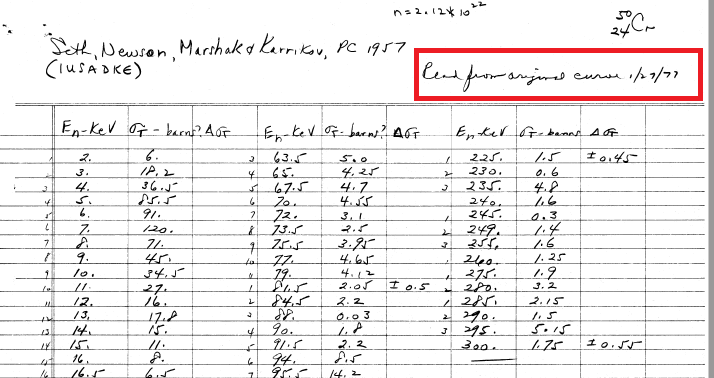 I extracted all subentries coded with SCSRS in IAEA NDS VMS Archive (1998) but coded with TABLE in the current EXFOR Master (Ver. 2022-01-26). Table 1 lists 37 subentries for which the origin of the numerical data is not justified well by the free text. Table 2 lists other 977 subentries.We gladly observe replacement of SCSRS with TABLE is justifiable by free text with a few exceptions (about 4%). We propose NNDC and NDS replacement of TABLE with SCSRS or improvement of free text if its origin is confirmed (e.g., by addition of a table number of a source article).Table 1. Subentries coded with TABLE requiring more justification in free textTable 2. Subentries coded with TABLE justified by free text.Distribution:a.koning@iaea.orgabhihere@gmail.comaloks279@gmail.comdaniela.foligno@oecd-nea.orgdbrown@bnl.govdraj@barc.gov.inexfor@oecd-nea.orgfukahori.tokio@jaea.go.jpganesan555@gmail.comgezg@ciae.ac.cniwamoto.osamu@jaea.go.jpjmwang@ciae.ac.cnkaltchenko@kinr.kiev.uakimdh@kaeri.re.krkimura.atsushi04@jaea.go.jpl.vrapcenjak@iaea.orgmanuel.bossant@oecd-nea.orgmasaaki@nucl.sci.hokudai.ac.jpmarina-03-08@yandex.rumichael.fleming@oecd-nea.orgmmarina@ippe.runicolas.soppera@oecd-nea.orgn.otsuka@iaea.orgnrdc@jcprg.orgodsurenn@gmail.comogritzay@ukr.netogrudzevich@ippe.ruotto.schwerer@aon.atpikulina@expd.vniief.rupritychenko@bnl.govs.okumura@iaea.orgscyang@kaeri.re.krselyankina@expd.vniief.rusonzogni@bnl.govstakacs@atomki.mta.hustanislav.hlavac@savba.sksv.dunaeva@gmail.comtada@nucl.sci.hokudai.ac.jptaova@expd.vniief.rutarkanyi@atomki.huv.devi@iaea.orgv.zerkin@iaea.orgvidyathakur@yahoo.co.invsemkova@inrne.bas.bgvvvarlamov@gmail.comyolee@kaeri.re.krzholdybayev@inp.kzSubentriesDateFree text under TABLE11235.00220201028Tabulated data from a private communication.11235.00520201028Tabulated data from a private communication.11266.00220141126Authors' data.11266.00320141126Authors' data.11266.00420141126Authors' data.11266.00720141126Authors' data.11285.00220150504Authors' data.11285.00320150504Authors' data.11285.00420150504Authors' data.11285.00520150504Authors' data.11293.00220190829Author's data.11419.00220130621Data from authors.11446.00320190829Author's data.11446.00420190829Author's data.11446.00520190829Author's data.11446.00620190829Author's data.11446.00720190829Author's data.12097.00220150105Authors' tabulated data.12097.00320150105Authors' tabulated data.12097.00520150105Authors' tabulated data.12097.00720150105Authors' tabulated data.12097.00820150105Authors' tabulated data.12152.00120190802Author's data.12153.00220190829Authors, data.12394.00220190806Authors data.12478.00220190829Authors' data.12478.00320190829Authors' data.12485.00420190829Authors' data.12526.00120190809Authors' data.12527.00520190828Author's data.30405.00320080911Data converted from SCISRS-1 (priv.comm.). (previously EXFOR 70168.002) corresponding to fig.4 of Phys.Rev.135(1964)B99.30405.00420080911Data converted from SCISRS-1 (priv.comm.). (previously exfor 70168.003) corresponding to fig.4 of Phys.Rev.135(1964)B99.30405.00520080911data converted from SCISRS-1 (priv.comm.). (previously exfor 70168.004) corresponding to fig.4 of Phys.Rev.135(1964)B99.30405.00620080911data converted from SCISRS-1 (priv.comm.). (previously exfor 70168.005) corresponding to fig.5 of Phys.Rev.135(1964)B99.30405.00720080911data converted from SCISRS-1 (priv.comm.). (previously EXFOR 70168.006) corresponding to fig.5 of Phys.Rev.135(1964)B99.30405.00820080911data converted from SCISRS-1 (priv.comm.). (previously EXFOR 70168.007) corresponding to fig.5 of Phys.Rev.135(1964)B99.30405.00920080911data converted from SCISRS-1 (priv.comm.) (previously exfor 70168.008) corresponding to fig.7 of Phys.Rev.135(1964)B99.SubentriesDateFree text under TABLE10233.00220140226Data received on punched cards from A. Smith, July 1967 Part of the data correspond to Table 1 of Nucl.Sci.Eng. 18,126(1964), the rest to Fig.2 of Phys.Rev.Lett. 16,525(1966)10233.00320140226Data received on punched cards from A. Smith, July 1967 Part of the data correspond to Table 1 of Nucl.Sci.Eng. 18,126(1964), the rest to Fig.2 of Phys.Rev.Lett. 16,525(1966)11006.00120110914Data received in private comm., Young, 1967/3.11010.00120150803Table I, page 68.11024.00220100610Data taken from reference text.11024.00420100610Data taken from reference text.11024.00520100610Data taken from reference text.11024.00720100610Data taken from reference text.11024.01020100610Data taken from reference text.11039.00120080910Data taken from Table I in reference.11047.00120190830Table II, page 644-645.11058.00220210731Page 8211058.00320210731Page 8211058.00420210731Page 8211071.00220100518Data taken from article text.11071.00320100518Data taken from article text.11071.00620100518Data taken from article text.11071.01020100518Data taken from article text.11082.00220131029Data from text on p.986, 98711082.00320131029Data from text on p.98711082.00520131029Tabulated data received from author Willard (7/1963)11089.00220160809Table III, Phys.Rev.99,1447,195511095.00220170912Table I, p.181911097.00220160804Tbl.1 from PR,111,61611097.00320140413received from Taylor, April 1966.11097.00420160804Tbl.1 from PR,111,61611097.00520140413Renormalization to 235U nu values received from Taylor, April 1966.11097.00620140413Tbl.1 from PR,111,61611097.00720140413Renormalization to 235U nu values received from Taylor, April 1966.11097.00820160804Tbl.1 from PR,111,61611097.00920140413Renormalization to 235U nu values received from Taylor, April 1966.11097.01020160804Tbl.1 from PR,111,61611097.01120140413Renormalization to 235U nu values received from Taylor, April 1966.11097.01220160804Tbl.1 from PR,111,61611097.01320140413Renormalization to 235U nu values received from Taylor, April 1966.11097.01420160804Tbl.1 from PR,111,61611097.01520140413Renormalization to 235U nu values received from Taylor, April 1966.11097.01620160804Tbl.1 from PR,111,61611097.01720140413Renormalization to 235U nu values received from Taylor, April 1966.11097.01820160804Tbl.1 from PR,111,61611097.01920140413Renormalization to 235U nu values received from Taylor, April 1966.11097.02020160804Tbl.1 from PR,111,61611097.02120140413Renormalization to 235U nu values received from Taylor, April 1966.11097.02220160804Tbl.1 from PR,111,61611097.02320140413Renormalization to 235U nu values received from Taylor, April 1966.11097.02420160804Tbl.1 from PR,111,61611097.02520140413Renormalization to 235U nu values received from Taylor, April 1966.11097.02620160804Tbl.1 from PR,111,61611097.02720160804Tbl.1 from PR,111,61611097.02820140413Renormalization to 235U nu values received from Taylor, April 1966.11099.00220171126Phys.Rev.114,209,1959, text p.21311119.00120100610Data taken from Table I in reference.11120.00220170914Table I, page 1471.11120.00320170914priv.comm.,196411120.00420170914Table II, page 1471.11120.00520170914Table II, page 1471.11120.00620170914Table II, page 1471.11125.00120181102Data from Phys.Rev.174(1968), p.314,31511132.00120140413Data from the text of ORO-36711138.00120210309Table I, Phys.Rev.68,240,194511139.00220210317Page 169.11139.00620210317page 166.11139.00720210317page 162.11139.00820210317pages 168-169.11139.00920210317page 163.11139.01020210410page 165.11139.01120210410page 167.11139.01220210410page 171.11142.00120200229Table I, Phys.Rev.70,805,194611148.00320200229Table I, Phys.Rev.75,1366,194911151.00120200229Table 2, Nucl.Phys.85,129,196611153.00320160921p15, p22, p34 of LANL-376511153.00420160921p15, p22, p34 of LANL-376511153.00520160921Table I of LANL-376511153.00620160921p14, p21, p33 of LANL-376511153.00720160921p14, p21, p33 of LANL-376511153.00820160921p14, p21, p33 of LANL-376511153.00920160921p14, p21, p33 of LANL-376511153.01020160921p18, p28, p39 of LANL-376511153.01120160921p18, p28, p39 of LANL-376511153.01220160921p27, p38 of LANL-376511153.01320160921p18, p28, p39 of LANL-376511153.01420160921p27, p38 of LANL-376511153.01520160921Table I of LANL-376511153.01620160921p13, p18 of LANL-376511153.01720160921p13, p18, p27, p38 of LANL-376511153.01820160921p13, p18 of LANL-376511153.01920160921p13, p18 of LANL-376511153.02020160921p27, p38 of LANL-376511153.02120160921p15, p22, p34 of LANL-376511153.02220180327page 15 of LANL-3765.11153.02320180327page 19 of LANL-3765.11153.02420160921Text (p7) of LANL-376511153.02520180327page 16 of LANL-3765.11153.02620180327page 16 of LANL-3765.11153.02720180327page 17 of LANL-3765.11153.02820180327page 17 of LANL-3765.11153.02920180327page 17 of LANL-3765.11153.03020180327page 19 of LANL-3765.11153.03120180327page 19 of LANL-3765.11153.03220180327page 20 of LANL-3765.11153.03320180327page 20 of LANL-3765.11153.03420180327page 20 of LANL-3765.11153.03520180327page 23 of LANL-3765.11153.03620180327page 23 of LANL-3765.11153.03720180327page 24 of LANL-3765.11153.03820180327page 24 of LANL-3765.11153.03920180327page 25 of LANL-3765.11153.04020180327page 25 of LANL-3765.11153.04120180327page 26 of LANL-3765.11153.04220180327page 26 of LANL-3765.11153.04320180327page 29 of LANL-3765.11153.04420180327page 29 of LANL-3765.11153.04520180327page 30 of LANL-3765.11153.04620180327page 30 of LANL-3765.11153.04720180327page 31 of LANL-3765.11153.04820180327page 31 of LANL-3765.11153.04920180327page 32 of LANL-3765.11153.05020180327page 32 of LANL-3765.11153.05120180327page 35 of LANL-3765.11153.05220180327page 35 of LANL-3765.11153.05320180327page 36 of LANL-3765.11153.05420180327page 36 of LANL-3765.11153.05520180327page 37 of LANL-3765.11153.05620180327page 37 of LANL-3765.11153.05720180327page 40 of LANL-3765.11153.05820180327page 40 of LANL-3765.11153.05920180327page 41 of LANL-3765.11153.06020180327page 41 of LANL-3765.11153.06120180327page 42 of LANL-3765.11153.06220180327page 42 of LANL-3765.11158.00120200419p.273, Can.J.Res.25,261,194711162.00120140413Data from report GA-758111178.00120110731Data taken from PR,59,917(19),194111197.00720140206page 31.11197.01020140206page 25-26.11198.00220190812page 465 of Nucl.Sci.Eng.8,453,1960.11198.00320190812Table III, page 461 of Nucl.Sci.Eng.8,453,1960.11198.00420190812Abstract of Nucl.Sci.Eng.8(1960)45311198.00520190812Table IV, page 463 of Nucl.Sci.Eng.8,453,1960.11198.00620190812Table V, page 463 of Nucl.Sci.Eng.8,453,1960.11198.00720190812Table V, page 463 of Nucl.Sci.Eng.8,453,1960.11198.00820190812Table V, page 463 of Nucl.Sci.Eng.8,453,1960.11200.00120171126Nucl.Sci.Eng.25,1,1966, abstract11201.00220200419Scattering data received in private comm., Smith, 67/3 Also given in Table I, Nucl.Sci.Eng.26,500,196611201.00320200419Scattering data received in private comm., Smith, 67/3. Also given in Table I, Nucl.Sci.Eng.26,500,196611201.00420200419Scattering data received in private comm., Smith, 67/3 Also given in Table II, Nucl.Sci.Eng.26,500,196611201.00520200419Scattering data received in private comm., Smith, 67/3 Also given in Table II, Nucl.Sci.Eng.26,500,196611201.00620200419Scattering data received in private comm., Smith, 67/3 Also given in Table IV, Nucl.Sci.Eng.26,500,196611201.00720200419Scattering data received in private comm., Smith, 67/3 Also given in Table III, Nucl.Sci.Eng.26,500,196611201.00820200419Scattering data received in private comm., Smith, 67/3 Also given in Table III, Nucl.Sci.Eng.26,500,196611201.00920200419Scattering data received in private comm., Smith, 67/3 Also given in Table V, Nucl.Sci.Eng.26,500,196611201.01020200419Al total data received in private comm., Smith, 65/8.11201.01120200419Al total data received in private comm., Smith, 65/8.11206.00120090829Data taken from Table 1 in reference.11217.00220170919Table I, page 178 of J,PR,100,174,1955.11217.00320170919Table I, page 178 of J,PR,100,174,1955.11217.00420170919Table I, page 178 of J,PR,100,174,1955.11217.00520170919Table I, page 178 of J,PR,100,174,1955.11217.00620170919Table I, page 178 of J,PR,100,174,1955.11217.00720170919Table I, page 178 of J,PR,100,174,1955.11217.00820170919Table I, page 178 of J,PR,100,174,1955.11217.00920170919Table I, page 178 of J,PR,100,174,1955.11217.01020170919Table I, page 178 of J,PR,100,174,1955.11217.01120170919Table I, page 178 of J,PR,100,174,1955.11217.01220170919Table I, page 178 of J,PR,100,174,1955.11217.01320170919Table I, page 178 of J,PR,100,174,1955.11220.00220140131Table V, page 1325.11220.00420140131Tables III, V, pages 1324-1325.11220.00620140131Tables II-V, pages 1324-1325.11220.00920140131Table V, page 1325.11220.01020140131Table V, page 1325.11220.01120140131Tables I-V, p. 1325-1326.11220.01220140131Tables I-V, p. 1325-1326.11220.01520140131Tables I,III,V, pages 1324-1325.11220.01620140131Tables III,V, pages 1324-1325.11220.01720140131Tables III,V, pages 1324-1325.11220.01820140131Tables I-V, pages 1324-1325.11220.02120140131Tables I,III,V, pages 1324-1325.11220.02220140131Tables I-V, pages 1324-1325.11220.02320140131Tables II-V, pages 1324-1325.11220.02620140131Tables III,V, pages 1324-1325.11220.02920140131Tables I,III,V, pages 1324-1325.11220.03020140131Tables I-V, pages 1324-1325.11220.03120140131Tables III,V, pages 1324-1325.11220.03220140131Tables II-V, pages 1324-1325.11220.03520140131Tables I,III, page 1324.11220.03620140131Tables I,III, page 1324.11222.00220200419Table II, Phys.Rev.106,1252,195711222.00320200419Table II, Phys.Rev.106,1252,195711222.00420200419Table II, Phys.Rev.106,1252,195711222.00520200419Table II, Phys.Rev.106,1252,195711223.00220100609Data taken from Table I in reference.11223.00420100609Data taken from Table I in reference.11223.00620100609Data taken from Table I in reference.11223.00720100609Data taken from Table I in reference.11223.00820100609Data taken from Table I in reference.11223.00920100609Data taken from Table I in reference.11223.01020100609Data taken from Table I in reference.11225.00220100609Values updated in private communication to Goodjohn and Hinman, GAMD-1619 (1960).11225.00320100609data taken from Table I in reference.11226.00220170914Table III, page 732 of J,PR,108,726,1957.11226.00320170914Table III, page 732 of J,PR,108,726,1957.11226.00420170914Table III, page 732 of J,PR,108,726,1957.11226.00520170914Table III, page 732 of J,PR,108,726,1957.11226.00620170914Table III, page 732 of J,PR,108,726,1957.11226.00720170914Table III, page 732 of J,PR,108,726,1957.11226.00820170914Table III, page 732 of J,PR,108,726,1957.11226.00920170914Table III, page 732 of J,PR,108,726,1957.11226.01020170914Table III, page 732 of J,PR,108,726,1957.11226.01120170914Table III, page 732 of J,PR,108,726,1957.11226.01220170914Table III, page 732 of J,PR,108,726,1957.11226.01320170914Table III, page 732 of J,PR,108,726,1957.11226.01420170914Table III, page 732 of J,PR,108,726,1957.11226.01520170914Table III, page 732 of J,PR,108,726,1957.11226.01620170914Table III, page 732 of J,PR,108,726,1957.11226.01720170914Table III, page 732 of J,PR,108,726,1957.11226.01820170914Table III, page 732 of J,PR,108,726,1957.11226.01920170914Table III, page 732 of J,PR,108,726,1957.11226.02020170914Table III, page 732 of J,PR,108,726,1957.11226.02120170914Table III, page 732 of J,PR,108,726,1957.11226.02220170914Table III, page 732 of J,PR,108,726,1957.11226.02320170914Table III, page 732 of J,PR,108,726,1957.11226.02420170914Table III, page 732 of J,PR,108,726,1957.11229.00220090916Data taken from reference text.11229.00320090916Tabulated data received from J.D. Anderson.11229.00420090916Tabulated data received from J.D. Anderson, 1962/2/21.11229.00520090916Data taken from reference text.11229.00620090916Tabulated data received from J.D. Anderson.11230.00220170914Table I, page 1155 of J,PR,111,1155,1958.11230.00320170914Table I, page 1155 of J,PR,111,1155,1958.11230.00420170914Table I, page 1155 of J,PR,111,1155,1958.11230.00520170914Table I, page 1155 of J,PR,111,1155,1958.11230.00620170914Table I, page 1155 of J,PR,111,1155,1958.11230.00720170914Table I, page 1155 of J,PR,111,1155,1958.11230.00820170914Table I, page 1155 of J,PR,111,1155,1958.11230.00920170914Table I, page 1155 of J,PR,111,1155,1958.11230.01020170914Table I, page 1155 of J,PR,111,1155,1958.11230.01120170914Table I, page 1155 of J,PR,111,1155,1958.11230.01220170914Table I, page 1155 of J,PR,111,1155,1958.11235.00320201028Page 1336 of J,PR,125,1334,1962.11235.00420201028Page 1336 of J,PR,125,1334,1962.11235.00620201028Page 1336 of J,PR,125,1334,1962.11239.00220121207Page 661.11239.00320121207Page 661.11239.00420121207Page 661.11239.00520121207Page 661.11240.00220151209Table II, page 1149.11240.00320151209Table II, page 1149.11240.00420151209Table II, page 1149.11240.00520151209Table 1, page 1148.11257.00220170914Table I, page 1383 of J,PR,110,1392,195806.11257.00320170914Table I, page 1383 of J,PR,110,1392,195806.11257.00420170914Table I, page 1383 of J,PR,110,1392,195806.11257.00520170914Table I, page 1383 of J,PR,110,1392,195806.11257.00620170914Table I, page 1383 of J,PR,110,1392,195806.11257.00720170914Table I, page 1383 of J,PR,110,1392,195806.11257.00820170914Table I, page 1383 of J,PR,110,1392,195806.11257.00920170914Table I, page 1383 of J,PR,110,1392,195806.11266.00520141126Taken from private comm., 8/59.11266.00620141126Taken from private comm., 8/59.11271.00120101029Data received in private communication, R.Finlay, 1967/1.11285.00620150504Table I, page 174.11286.00820171126Table 1, Nucl.Phys.53,177,196411286.02320171126Table 2, Nucl.Phys.53,177,196411287.00120171126Tables 1-3, Nucl.Phys.62,511,196511293.00320190829page 18 of Bull.Am.Phys.Soc.3,18,1958.11296.00420190508Table I, page 822.11302.00120210731Page 722,Phys.Rev.87,716(1952)11307.00120200419Text on p.807 of Phys.Rev.94,807,195411310.00220130711Table III, page 1209.11310.00320130711Table III, page 1209.11310.00420130711Table III, page 1209.11310.00520130711Table III, page 1209.11310.00620130711Table III, page 1209.11310.00720130711Table III, page 1209.11310.00820130711Table III, page 1209.11310.00920130711Table III, page 1209.11310.01020130711Table III, page 1209.11310.01120130711Table III, page 1209.11310.01220130711Table III, page 1209.11310.01320130711Table II, page 1208.11310.01420130712Table II, page 1208.11310.01520130712Table II, page 1208.11310.01620130712Table II, page 1208.11310.01720130712Table II, page 1208.11310.01820130712Table II, page 1208.11310.01920130712Table II, page 1208.11310.02020130712Table II, page 1208.11310.02120130712Table II, page 1208.11310.02220130712Table II, page 1208.11310.02320130712Table II, page 1208.11310.02420130712page 1212.11310.02520130712page 1212.11311.00120200419Text on p.1267 of Phys.Rev.97,1266,195511320.00120200419Table I, Phys.Rev.109,1268,195811321.00120110727data received in private comm., Hill, 1961/8.11323.00220170914page 486.11329.00120180818Tables from the author in pdf-files.11331.00120160315Table I of Phys.Rev.129,2695,196311336.00120071108Tabulated data received from Fessenden, 1/1967.11356.00120200419Table I, Phys.Rev.118,228,196011363.00120200419Table V, Phys.Rev.71,497,194711367.00520200419Table III, Ann.Phys.8,104,195911376.00120200419Table I, report DP-817, p.711383.00220181102Angular distribution data from private comm., Robson, 67/2.11383.00320181102Table 1, Nucl.Phys.75,353 (1966)11383.00420181102Table 1, Nucl.Phys.75,353 (1966)11383.00520181102Angular distribution data from private comm., Robson, 67/2.11383.00620181102Table 4, Nucl.Phys.75,353 (1966)11383.00720181102Nucl.Phys.75,353 (1966), text p.36411383.00820181102Nucl.Phys.75,353 (1966), text p.35711391.00120200419Text on p.49, Phys.Rev.98,47,195511395.00220180818Table I, Phys.Rev.,100,6911408.00320200419Table I, Phys.Rev.115,122,195911409.00220110914Tbl.2 from PR,117,514,196011418.00120120517Data from Tables 1,2 of PR,156,1201,196711419.00420130621Table I, page 898.11429.00120091005Data taken from table in reference.11432.00420131203Data were given in the abstract.11432.00620131203Data were given in the abstract.11447.00120210510Table 2, Phys.Rev.72,888,1947.11449.00120200419Text on p.101, Phys.Rev.70,101,194611451.00420180818Table I, Nucl.Phys.14,27011451.00520180818Table I, Nucl.Phys.14,27011457.00120200419Table I, Can.J.Phys.41,372,196311463.00120170912Table 2 of Nucl.Phys.8(1958)13811464.00220200419Text on p.234, Nucl.Phys.10,226,195911464.00620200419Text on p.234, Nucl.Phys.10,226,195911466.00220140422Tbl.4 from NP,73,56111466.00320140422In NP,73,561 data are given on figs. (only at 90. degr. data are given in the tbl.4); Data in ORO-2791-32, p.15 are given in the table as ratio to ang. distr. at 90. degr.(at 90. degr data are the same)11466.00420140422In NP,73,561 data are given on figs. (only at 90. degr. data are given in the tbl.4); Data in ORO-2791-32, p.15 are given in the table as ratio to ang. distr. at 90. degr.(at 90. degr data are the same)11466.00520140422Tbl.3 from NP,73,56111466.00620140422Tbl.2 from NP,73,56111466.00720140422In NP,73,561 data are given on figs. (only at 90. degr. data are given in the tbl.4); Data in ORO-2791-32, p.15 are given in the table as ratio to ang. distr. at 90. degr.(at 90. degr data are the same)11466.00820140422In NP,73,561 data are given on figs. (only at 90. degr. data are given in the tbl.4); Data in ORO-2791-32, p.15 are given in the table as ratio to ang. distr. at 90. degr.(at 90. degr data are the same)11466.00920140422Tbl.2 from NP,73,56111466.01020140422Tbl.6 from NP,73,56111466.01120140422In NP,73,561 data are given on figs. (only at 90. degr. data are given in the tbl.4); Data in ORO-2791-32, p.15 are given in the table as ratio to ang. distr. at 90. degr.(at 90. degr data are the same)11467.00120200419Data received in private comm., Ferguson, 67/8.11469.00120200419Table II, Nucl.Sci.Eng.8,173,196011472.00120200419Tables I, II of Phys.Rev.77,597,195011486.00120120412Data from the author. Tables of diff. cross sections are in pdf-files; int.cr.sec. from Table of PR,115,999,195911491.00120171126Table I, Phys.Rev.125,297,1962, and text11491.01220171126Table I, Phys.Rev.125,297,1962, and text Text p.30011491.01320171126Table I, Phys.Rev.125,297,1962, and text11491.01519860429Table I, Phys.Rev.125,297,1962, and text11491.01619860429Table I, Phys.Rev.125,297,1962, and text11491.01720171126Table I, Phys.Rev.125,297,1962, and text Rept. A-ARK-61,7,196111491.01820171126Table I, Phys.Rev.125,297,1962, and text11491.01919860429Table I, Phys.Rev.125,297,1962, and text11491.02020171126Table I, Phys.Rev.125,297,1962, and text Text p.30011493.00220151209Table IV, page 2053.11493.00320151209Table IV, page 2053.11493.00420151209Table II, page 2051. The errors are not listed in the table, so they are probably from Fig. 2.11493.00520151209Table IV, page 2053.11493.00620151209Table IV, page 2053.11493.00720151209Table IV, page 2053.11493.00820151209Table III, page 2052. The errors are not listed in the table, so they are probably from Fig. 3.11494.00920200419Table I, Phys.Rev.128,1276,196211500.00120120412Table from the author in pdf-file11504.00120131029Data from Tbl.2 of the UCRL-6028-T,196011505.00120200419Table I, Am.J.Phys.37,649,196911507.00120190830Table I, page 413.11508.00120120517data from ANL-679711511.00120200419Taken from private comm., Becker, 70/1.11513.00220160212Table 1, page 479.11513.00320160212Table 1, page 479.11515.00120160804Table 1 and text on p.680 of Nucl.Phys.A122,67911526.00120201028Tabulated data from Imhof, 2/6/1964.11533.00120120412Data from A-ARK-62,1411537.00120200419Data given in text of UCID-4619, pp.15-3611540.00120140413Data received on punched cards, Whalen,1966/611541.00120200419Tabulated data from Schmitt, 3/195811543.00120200419Table IV, Can.J.Phys.41,123,196311548.00220210731Text on p.357 of J.Inorg.Nucl.Chem.30,355,196811548.00320210731Text on p.358 of J.Inorg.Nucl.Chem.30,355,196811548.00420210731Table 1, J.Inorg.Nucl.Chem.30,355,196811548.00520210731Table 1, J.Inorg.Nucl.Chem.30,355,196811554.00220210731Text on p.175, Nucl.Phys.62,172,196511554.00320210731Text on p.176, Nucl.Phys.62,172,196511554.00420210731Text on p.175, Nucl.Phys.62,172,196511555.00220140422Tbl. ORO-2791-32, p. 2611555.00320140422Tbl. ORO-2791-32, p. 2711555.00420140422Tbl. 2 from NP,73,579,196511561.00120090928data taken from reference.11565.00220150803page 613, section G.11565.00320150804page 613, section G.11571.00220200419Table I, Phys.Rev.107,1363,195711571.00320200419Table I, Phys.Rev.107,1363,195711571.00420200419Table I, Phys.Rev.107,1363,195711571.00520200419Table I, Phys.Rev.107,1363,195711571.00620200419Table I, Phys.Rev.107,1363,195711571.00720200419Table II, Phys.Rev.107,1363,195711581.00120200419Table I, Phys.Rev.73,106,194811584.00120200503Data received from J.M.Ferguson, Oct.196811585.00120210731Table 1, Nucl.Phys.A128,333(1969)11590.00120210731Tables II-VI of Phys.Rev.131,2649,196311591.00220200503Data from Table II, Phys.Rev.151, 879,196611591.00320200503Data from Table II, Phys.Rev.151, 879,196611591.00420200503Data from Table I, Phys.Rev.151, 879,196611591.00520200503Data from Table II, Phys.Rev.151, 879,196611591.00620200503Data from Table II, Phys.Rev.151, 879,196611596.00220181102Table I, Phys.Rev.78,632(1950)11596.00320181102Table I, Phys.Rev.78,632(1950)11596.00420181102Table I, Phys.Rev.78,632(1950)11596.00520181102Table I, Phys.Rev.78,632(1950)11596.00620181102Table I, Phys.Rev.78,632(1950)11596.00720181102Table I, Phys.Rev.78,632(1950)11596.00820181102Table I, Phys.Rev.78,632(1950)11596.00920181102Table I, Phys.Rev.78,632(1950)11596.01020181102Table I, Phys.Rev.78,632(1950)11596.01120181102Table I, Phys.Rev.78,632(1950)11596.01220181102Table I, Phys.Rev.91,1423(1953) Renormalized value11596.01320181102Table I, Phys.Rev.78,632(1950)11596.01420181102Table I, Phys.Rev.91,1423(1953) Renormalized value11596.01520181102Table I, Phys.Rev.78,632(1950)11596.01620181102Table I, Phys.Rev.78,632(1950)11596.01720181102Table I, Phys.Rev.91,1423(1953) Renormalized value11596.01820181102Table I, Phys.Rev.91,1423(1953) Renormalized value11599.00220190827Table I, page 389 of Ann.Phys.14,387,1961.11599.00320190827Table I, page 389 of Ann.Phys.14,387,1961.11599.00420190827page 389 of Ann.Phys.14,387,1961.11599.00520190827Table I, page 389 of Ann.Phys.14,387,1961.11599.00620190827Table I, page 389 of Ann.Phys.14,387,1961.11599.00720190827Table II, page 391 of Ann.Phys.14,387,1961.11599.00820190827Table II, page 391 of Ann.Phys.14,387,1961.11599.00920190827Table II, page 391 of Ann.Phys.14,387,1961.11599.01020190827Table II, page 391 of Ann.Phys.14,387,1961.11599.01120190827Table II, page 391 of Ann.Phys.14,387,1961.11599.01220190827page 393 of Ann.Phys.14,387,1961.11599.01320190827Table III, page 392 of Ann.Phys.14,387,1961.11599.01420190827Table III, page 392 of Ann.Phys.14,387,1961.11599.01520190827page 393 of Ann.Phys.14,387,1961.11599.01620190827Table III, page 392 of Ann.Phys.14,387,1961.11599.01720190827Table III, page 392 of Ann.Phys.14,387,1961.11599.01820190827page 395 of Ann.Phys.14,387,1961.11599.01920190827Table IV, page 394 of Ann.Phys.14,387,1961.11599.02020190827Table IV, page 394 of Ann.Phys.14,387,1961.11599.02120190827Table IV, page 394 of Ann.Phys.14,387,1961.11599.02220190827Table IV, page 394 of Ann.Phys.14,387,1961.11599.02320190827page 395 of J,AP,14,387,1961.11599.02520190827Table V, page 397 of Ann.Phys.14,387,1961.11599.02620190827Table V, page 397 of Ann.Phys.14,387,1961.11599.02720190827page 398 of Ann.Phys.14,387,1961.11599.02820190827Table V, page 397 of Ann.Phys.14,387,1961.11599.02920190827page 398 of Ann.Phys.14,387,1961.11599.03020190827page 399 of Ann.Phys.14,387,1961.11599.03120190827Table VI, page 398 of Ann.Phys.14,387,1961.11599.03220190827Table VI, page 398 of Ann.Phys.14,387,1961.11599.03320190827Table VI, page 398 of Ann.Phys.14,387,1961.11599.03420190827Table VI, page 398 of Ann.Phys.14,387,1961.11599.03520190827Table VI, page 398 of Ann.Phys.14,387,1961.11599.03620190827page 400 of Ann.Phys.14,387,1961.11599.03720190827Table VII, page 401 of Ann.Phys.14,387,1961.11599.03820190827Table VII, page 401 of Ann.Phys.14,387,1961.11599.03920190827Table IX, page 404 of Ann.Phys.14,387,1961.11599.04020190827page 405 of Ann.Phys.14,387,1961.11599.04120190827Table IX, page 404 of Ann.Phys.14,387,1961.11599.04220190827Table IX, page 404 of Ann.Phys.14,387,1961.11599.04320190827page 407 of Ann.Phys.14,387,1961.11599.04620190827page 407 of Ann.Phys.14,387,1961.11599.04920190827Table X, page 409 of Ann.Phys.14,387,1961.11599.05020190827Table X, page 409 of Ann.Phys.14,387,1961.11599.05120190827Table X, page 409 of Ann.Phys.14,387,1961.11599.05220190827Table X, page 409 of Ann.Phys.14,387,1961.11608.00120200503Data from Nucl.Phys.24,456,1961, p.46411610.00120200503Table 2, Nucl.Phys.37,78,196211611.00120200503Data received from J.M.Robson, Feb.196711624.00220200808Table 1, page 269 of the main reference.11624.00320200808Table 2, page 269 of the main reference.11624.00420200808Table 3, page 269 of the main reference.11624.00520200808Table 4, page 270 of the main reference.11624.00620200808Table 5, page 270 of the main reference.11624.00720200808Table 6, page 271 of the main reference.11624.00820200808Table 7, page 271 of the main reference.11624.01020200808Table 8, page 272 of the main reference.11624.01120200808Table 9, page 272 of the main reference.11624.01220200808Table 11, page 273 of the main reference.11624.01320200808Table 10, page 273 of the main reference.11625.00120160809Tables I,II of Nucl.Sci.Eng.8,378,196011630.00120210731Table II, Can.J.Phys.44,2337,196611633.00120110914Tbl.1 from JNE/AB,18,81,19640211644.00120200503Table I, Nucl.Phys.A127,81,196911653.00120120710Data from author in pdf-files; resonance parameters from the text of CJP,31,432,195311655.00120120426Data from report11657.00120210731Table I, J.Inorg.Nucl.Chem.29,2665,196711658.00120160518Table 3, J.Inorg.Nuc.Chem.30,349,196811660.00120200503Table 1, Nucl.Phys.13,74,195911664.00220100526Data taken from Table I in reference.11670.00320210317page 713.11670.00520210317Table V, page 715.11670.00620210317Table III, page 713.11670.00920210317Table II, page 712.11670.01120210317Table I, page 710.11670.01220210317Table I, page 710.11670.01320210317Table I, page 710.11671.00220210309pages 492-493.11671.00420210603page 493.11671.00620210603Table IV, page 495.11671.00720210603Table IV, page 495.11671.01020210603Table V, page 496.11671.01120210603Table VI, page 497.11671.01320210603Table VII, page 498.11672.00120120520Tbl.1 from PR,96,386,195411677.00120200503Text on p.2229, Phys.Rev.129,2227,196311681.00120200604Tabulated data received in private comm., Yeater, Feb 1958.11683.00120120820Data from the text of A-ARK-59,3,196011684.00120140413data from the text on p.6 of ORO-36711685.00720210309page 77.11685.00820210309page 75.11685.00920210309page 74.11685.01020210309pages 76-77.11685.01120210309page 79.11696.01520120225Text (p2) of EANDC(CAN)-16, p1 (1963)11701.00120200503Table I, Can.J.Phys.42.1030,196411704.00220140420Tbl.2 from NP,79,241 = tbl. from ORO-2791-32,3911704.00320140420Tbl.3 from NP,79,24111704.00420140420Tbl.3 from NP,79,24111704.00520140420Tbl.1 from NP,79,241 = ORO-2791-32,3811704.00620140420Data taken from ORO-2791-32,45 (1971).11704.00720140420Data taken from ORO-2791-32,45 (1971).11705.00220200503Table III, Nucl.Sci.Eng.17,82,196311706.00120200503Table I, Nucl.Sci.Eng.19,431,196411707.00120200503Table I, Nucl.Sci.Eng.22,411,196511708.00120200503Data from ORNL-TM-2052, pp.99-10611715.00220200503Text on p.2033, Phys.Rev.109,2031,195811715.00320200503Table I, Phys.Rev.109,2031,195811715.00420200503Table I, Phys.Rev.109,2031,195811718.00120140413data from Tbl.1 of PR,122,860,196111722.00120131029Data from Table II, Phys.Rev.154,102311723.00320140528Data from Table I of PR,163,1252,1967 - same as in ORO-2791-32,42,197111723.00520140528Data from Table I of PR,163,1252,196711732.00820210317page 1130.11732.00920210317page 1132.11732.01020210317page 1129.11732.01120210317page 1127.11732.01220210317page 1127.11740.00120210731Data taken from table on p.327 of Nucl.Phys.15,326,196011743.00220190329page 553.11747.00120200503Table I, Phys.Rev.110,531,195811748.00120160608Tables 1 and 2, Phys.Rev.129,769,196311751.00920210317page 181.11751.01020210317pages 175-176.11751.01120210317page 177.11751.01220210317page 179.11754.00220190729Tables 1-2, pages 181-184.11754.00320190729Tables 1-2, pages 181-184.11754.00420190729Tables 1-2, pages 181-184.11754.00520190729Tables 1-2, pages 181-184.11754.00620190729Tables 1-2, pages 181-184.11754.00720190729Tables 1-2, pages 181-184.11754.00820190729Tables 1-2, pages 181-184.11754.00920190729Tables 1-2, pages 181-184.11754.01020190729Tables 1-2, pages 181-184.11754.01120190729Tables 1-2, pages 181-184.11754.01220190729Tables 1-2, pages 181-184.11754.01320190607Tables 1-2, pages 181-184.11754.01420190607Tables 1-2, pages 181-184.11754.01520190607Tables 1-2, pages 181-184.11754.01620190607Tables 1-2, pages 181-184.11754.01720190607Tables 1-2, pages 181-184.11754.01820190607Tables 1-2, pages 181-184.11754.01920190607Tables 1-2, pages 181-184.11754.02020190607Tables 1-2, pages 181-184.11754.02120190607Tables 1-2, pages 181-184.11754.02220190607Tables 1-2, pages 181-184.11754.02320190607Tables 1-2, pages 181-184.11754.02420190607Tables 1-2, pages 181-184.11754.02520190607Tables 1-2, pages 181-184.11754.02620190607Tables 1-2, pages 181-184.11754.02720190607Tables 1-2, pages 181-184.11754.02820190607Tables 1-2, pages 181-184.11754.02920190607Tables 1-2, pages 181-184.11754.03020190607Tables 1-2, pages 181-184.11754.03120190607Tables 1-2, pages 181-184.11754.03220190607Tables 1-2, pages 181-184.11754.03320190607Tables 1-2, pages 181-184.11754.03420190607Tables 1-2, pages 181-184.11755.00120081216Data taken from text in main reference.11759.00320160608Text on p.323, Nucl.Phys.15,316,196011759.00420160608Text on p.323, Nucl.Phys.15,316,196011759.00520160608Text on p.323, Nucl.Phys.15,316,196011759.00620160608Text on p.318, Nucl.Phys.15,316,196011778.00220190130Table 3, page 217.11778.00320190130Table 3, page 217.11778.00420190130Table 2 of Nucl.Phys.20(1960)20211778.00520190130Table of EANDC-33,41 (1963)11778.00620190130Table 3, page 217.11778.00720190130Table 2 of Nucl.Phys.20(1960)20211778.00820190130Recalculated value from EANDC-33,41 (1963).11778.00920190130Table 3 of Nucl.Phys.20(1960)20211778.01020190130Recalculated value from EANDC-33,41(1963).11778.01120190130Table 3 of Nucl.Phys.20(1960)20211778.01220190130Recalculated value from EANDC-33,41(1963).11778.01320190130Recalculated value from EANDC-33,41(1963).11778.01420190130Table 3 of Nucl.Phys.20(1960)20211778.01520190130Table 3, page 217.11778.01620190130Table 3, page 217.11781.00120200503Tabulated data received from K.K.Seth, Feb.196611784.00120200503Table I, Phys.Rev.130,731,196311787.00120090916Data taken in private communication, Zimmerman.11788.01420131108Table I, page 697.11789.00120120820Data from the text of A-ARK-59,2,196011790.00120140413Data from the text of ORO-367,7,196111793.00120200503Table I, Phys.Rev.113,1088,195911805.00220140226Table II, p.1007 of Phys.Rev.104,100611805.00320140226Table II, p.1007 of Phys.Rev.104,100611805.00420140226Data from text on p.1008 of Phys.Rev.104,100611805.00520140226Table II, p.1007 of Phys.Rev.104,100611821.00120120520DAta from the text of JCP,15,703,194711856.00120200503Table I, Nucl.Sci.Eng.25,285,196611858.00120080623Data taken from Table 2 of reference.11871.00120200503Text p.1367, Phys.Rev.123,1365,196111873.00120200504Table I, Phys.Rev.130,1926,196311875.00120140420Data from ORO-2791-32,5511876.00320140131Table I, page 1332.11876.00420140131Table II, page 1333.11876.00520140131Table II, page 1333.11876.00720140131Table I, page 1332.11876.00820140131Table II, page 1333.ENDBIB 111876.00920140131Table II, page 1333.11876.01120140131Table I, page 1332.11876.01220140131Table II, page 1333.11876.01320140131Table II, page 1333.11876.01420140131Table II, page 1333.11876.01520140131Table II, page 1333.11876.01720140131Table I, page 1332.11880.00120140413Data from the text of ORO-367,2,196111882.00120200504Table I, Nucl.Phys.A94,157,196711898.00120200504Text p.331, Phys.Rev.99,330,195511901.00120200504Table 3, Nucl.Phys.14,78,195911917.00120160809Table II, Can.J.Phys.44,1985,196611923.00120140413Tbl.1 from NP,75,21511927.00120160519Table 2, Nucl.Sci.Eng.31,545,196811945.00120091020Data taken from Table I in reference.11948.00420191009Table I, page 2216 of Phys.Rev.120,2214,1960.11948.00620191009page 2218 (Fig.3) of Phys.Rev.120,2214,1960.11948.00720191009page 2221 of Phys.Rev.120,2214,1960.11948.00820191009Table III, page 2224 of Phys.Rev.120,2214,1960.11948.00920191009Table II, page 2223 of Phys.Rev.120,2214,1960.11948.01020190814page 2224 (Fig.14) of Phys.Rev.120,2214,1960.11948.01120190814Fig. 16, page 2225 of Phys.Rev.120,2214,1960.11948.01220190814page 2221 (Fig.8) of Phys.Rev.120,2214,1960.11948.01320190814page 2222 of Phys.Rev.120,2214,1960.11951.00220181102Data received in private comm., Smith,66/12. Also given in Table 1a of Nucl.Phys.78,389(1966)11951.00320181102Data received in private comm., Smith,66/12. Also given in Table 1a of Nucl.Phys.78,389(1966)11951.00420181102Table 2 of Nucl.Phys.78,389(1966)11951.00520181102Data received in private comm., Smith,66/12. Also given in Table 1c of Nucl.Phys.78,389(1966)11951.00620181102Data received in private comm., Smith,66/12. Also given in Table 1c of Nucl.Phys.78,389(1966)11951.00720181102Table 4 of Nucl.Phys.78,389(1966)11951.00820181102Data received in private comm., Smith,66/12. Also given in Table 1b of Nucl.Phys.78,389(1966)11951.00920181102Data received in private comm., Smith,66/12. Also given in Table 1b of Nucl.Phys.78,389(1966)11951.01020181102Table 3 of Nucl.Phys.78,389(1966)11957.00120140413Values from the text of JIN,13,19611958.00120181102Table 1, Nature 194,1272(paper1), 196211961.00120181102Table II, ORNL-828, p.4911967.00120200504Text p.1513, Phys.Rev.98,1512,195511970.00120200504Table I, Phys.Rev.118,211,196011983.00220190827Data received in private comm., Simpson, 1956/8/17.11983.00320190827Data received in private comm., Simpson, 1956/7.11983.00420190827Rept. IDO-16373,39,1957.11983.00520190827Rept. IDO-16373,39,1957.11983.00620190827Rept. IDO-16373,39,1957.11983.00720190827Rept. IDO-16373,39,1957.11983.00820190827Rept. IDO-16373,39,1957.11983.00920190827Rept. IDO-16373,39,1957.11983.01020190827Rept. IDO-16373,39,1957.11990.00120181102p.2958 of Can.J.Phys.44,2956(1966)12003.00120160804Data taken from reference Table III.12013.00120181102Table I of J.Appl.Phys.29,1373(paper 1)12014.00120160804Text on p.973 of reference12016.00120160804Data from text on p.256, 257 of reference12017.00120160804Data from text on p.262, 263 of reference12019.00120160804Data from text on p.1083 of article12022.00120160804Table 1 of reference12024.00220160608Table VIII, Nucl.Sci.Eng.8,112,196012024.00320160608Table VII, Nucl.Sci.Eng.8,112,196012024.00420160608Table VIII, Nucl.Sci.Eng.8,112,196012024.00520160608Table III, Nucl.Sci.Eng.8,112,196012024.00620160608Table VIII, Nucl.Sci.Eng.8,112,196012024.00720160608Table VI, Nucl.Sci.Eng.8,112,196012024.00820160608Table IV, Nucl.Sci.Eng.8,112,196012024.00920160608Table VIII, Nucl.Sci.Eng.8,112,196012024.01020160608Table VIII, Nucl.Sci.Eng.8,112,196012024.01120160608Table V, Nucl.Sci.Eng.8,112,196012024.01220160608Table VIII, Nucl.Sci.Eng.8,112,196012024.01320160608Table VIII, Nucl.Sci.Eng.8,112,196012024.01420160608Table VIII, Nucl.Sci.Eng.8,112,196012024.01520160608Table VIII, Nucl.Sci.Eng.8,112,196012024.01620160608Table VIII, Nucl.Sci.Eng.8,112,196012025.00120120521Data from tables of NSE,17,371,196312027.00320181102Text, Phys.Rev.89,904(1953),paper S112029.00220140225page 1032.12029.00320140225Table II, page 1031.12029.00620140225p.1033.12030.00120120521data from the abstract of PR,101,149,195612033.00120160608Data taken from Table II in PR,118,242,196012051.00220190329page 1026.12062.00120181102Phys.Rev.103,917(1956), text on p.91812081.00220190829page 337 of Bull.Am.Phys.Soc.3,336,1958.12081.00320190829page 337 of Bull.Am.Phys.Soc.3,336,1958.12082.00120190829Table I of Bull.Am.Phys.Soc.3,336,1958.12088.00120160809Text on p.867 of article12090.00120160608Table 4, J.Inorg.Nucl.Chem.29,2671,196712092.00120200504Table I, J.Inorg.Nucl.Chem.31,909,196912093.00220160804Table D.1, p.D.20, KAPL-2000-8,(D),195912095.00120181102Table I, Nature 197,369(paper 2),1963.12097.00420150105Nucl.Sci.Eng.8(1960), p.19012097.00620150105Nucl.Sci.Eng.8(1960), p.19012097.00920150105Authors' tabulated data. Table IV,VI, of Nucl.Sci.Eng.8(1960), p.188,190.12097.01020150105Table IV,VI, page 188,190 of Nucl.Sci.Eng.8(1960).12097.01120150316Table V, page 190 of Nucl.Sci.Eng.8(1960).12097.01220150109Table III, page 186 of Nucl.Sci.Eng.8(1960).12099.00220101027Data taken from reference text.12099.00320101027Tabulated data received from V.Sailor.12099.00420101027Data taken from Table I in reference.12109.00320190808Table I, page 1294.12109.00420190916Table I, page 1294.12109.00520190916Table II, page 1294.12115.00120200504Table I, Phys.Rev.128,2717,196212117.00320160315Data from p. B769 of Phys.Rev.137,B763,196512122.00120200504Table I, Phys.Rev.Lett.20,502,196812127.01620200504Renormalized by Walker, private comm.,196912127.01720200504Renormalized by Walker, private comm.,196912127.01820200504Renormalized by Walker, private comm.,196912127.01920200504Renormalized by Walker, private comm.,196912127.02020200504Renormalized by Walker, private comm.,196912127.02120200504Renormalized by Walker, private comm.,196912127.02220200504Renormalized by Walker, private comm.,196912127.02320200504Renormalized by Walker, private comm.,196912127.02420200504Renormalized by Walker, private comm.,196912127.02520200504Renormalized by Walker, private comm.,196912127.02620200504Renormalized by Walker, private comm.,196912153.00320190829page 19 of Bull.Am.Phys.Soc.3,19(F8),1958.12176.00120071207data taken from private comm., Smith, 1964/11.12179.00220190603Table IV of R,AD-402668,196303.12179.00320190603Table IV of R,AD-402668,196303.12179.00420190603Table I of R,AD-402668,196303.12179.00520190603Table I of R,AD-402668,196303.12179.00620190603Table II of R,AD-402668,196303.12179.00820190603Table IV of R,AD-402668,196303.12179.00920190607Table III, page 179 of C,66WASH,1,171,1966.12181.00120120820Data from the text of A-ARK-59,4,196012183.00320140413Data from the text of PR,97,56612184.00420210311page 169.12184.00520210311Pages 170-171.12184.00620210311Page 172.12184.00720210311Page 173.12184.02820210313Page 166.12184.02920210313Page 166.12185.00220180125Renormalized by authors, WASH-1127.12185.00320180125Renormalized by authors, WASH-1127.12185.00420180125Table XII, WASH-1018,63,195912185.00520180125Renormalized by authors, WASH-1127.12185.00620180125Table XII, WASH-1018,63,195912185.00720180125Table XII, WASH-1018,63,195912198.00120200116Text (p.3) of ORNL-3320,2,196212208.00320080624Data taken from Table IV in reference.12241.00320140227Table I, page 639.12244.00120100518Data received from author.12255.00120160809Table II, Can.J.Chem.39,689,196112288.00120090925Data taken from references.12325.00220110110Data up to 1326 keV given in Table i in main reference. Above 1326 keV, taken from Table V in ORNL-3306. Runs 3-5.12325.00320101215Taken from Table 1 in main reference. Run 1.12325.00420101215Taken from Table 1 in main reference. Run 2.12325.00620101215Taken from Table 3 in main reference.12329.00220160315Data from Appendix II, Report IDO-16557, 1959, corresponding to Fig. 1 of Nucl.Sci.Eng.7,187, upper panel12329.00320160315Table II, Nucl.Sci.Eng.7,187,196012331.00220170807Table I, page 174 of J,NSE,12,169,1962.12331.00320170807Table II, page 175 of J,NSE,12,169,1962.12331.00420170807Table II, page 175 of J,NSE,12,169,1962.12331.00520170807Table I, page 174 of J,NSE,12,169,1962.12331.00620170807Table II, page 175 of J,NSE,12,169,1962.12331.00720170807Table I, page 174 of J,NSE,12,169,1962.12335.00220160824page 246 of J,NSE,16,245,1963.12335.00320160920R,ORNL-3320,1,1961.12335.00420160824page 246 of J,NSE,16,245,1963.12335.00520160824page 246 of J,NSE,16,245,1963.12335.00620160826page 246 of J,NSE,16,245,1963.12337.00120170824Table II, page 1015.12339.00220150526Table I, pages 474, 473 of J,PR,109,471,1958.12339.00420150526page 474 of J,PR,109,471,1958.12339.00520150526page 474 of J,PR,109,471,1958.12339.00820150526Table II, page 474 of J,PR,109,471,1958.12341.00220160315Data from Appendix I, Report IDO-16576,195912341.00320160315Data from Appendix I, Report IDO-16576,195912341.00420160315Text on p.717 of Phys.Rev.118,714,196012341.00520160315Table II, Nucl.Sci.Eng.7,187,196012342.00120190807Table I, page 721 of Phys.Rev.,118,718,1960.12345.00220160608Table 1, Phys.Rev.152,1046,196612345.00320160608Table 1, Phys.Rev.152,1046,196612345.00420160608Text on p.1048, Phys.Rev.152,1046,196612350.00120120521data from AECL-2148,196412356.00120170713Revised data of the NSE article.12395.00220201210page 18.12395.00320201210page 18.12395.00420201210pages 2-3,24.12395.00520201210page 2-3.12395.00620201211page 18.12405.00120181102Table IV, Nucl.Sci.Eng.9,341(1961)12408.00320140421Data taken from ORO-2791-32,102 (1971).12408.00520140421Data taken from ORO-2791-32,97 (1971).12408.00620140421Data taken from ORO-2791-32,100 (1971).12419.00220180521Table I, page 199.12419.00520180521Table I, page 199.12424.00120120331Tables at 70HELSINKI,1,331,197012428.00220160922page 22 of C,66PARIS,2,17(2),1966.12428.00320160922page 23 of C,66PARIS,2,17(2),1966.12428.00420160922page 25 of C,66PARIS,2,17(2),1966.12428.00520160922page 25 of C,66PARIS,2,17(2),1966.12428.00620160922page 25 of C,66PARIS,2,17(2),1966.12434.00120140528Data from HW-48893,9812434.00620140528Data from HW-48893,98 Data taken from TID-7547,115(1957) results presented for discussion.12434.00720140528Data from HW-48893,9812434.00820140528Data from HW-48893,9812434.00920140528Data from HW-48893,9812441.00120120521Data from abstract of LA-512,194612445.00120210610page 12.12454.00120181102Nucl.Sci.Eng.14,358(1962), text p.36512459.00120181102Table I, Phys.Rev.112,259(1958)12460.00120160809Table I, Phys.Rev.118,687,196012478.00420190829page 43 of ORNL-3085,42,1961.12478.00520190829page 42 of ORNL-3085,42,1961.12478.00620190829page 42 of ORNL-3085,42,1961.12478.00720190829page 44 of ORNL-3085,42,1961.12478.00820190829page 42 of ORNL-3085,42,1961.12485.00520190829page 364 of Bull.Am.Phys.Soc.3,364,1958.12496.00220160608Text on p.893, Phys.Rev.81,893,195112496.00320160608Text on p.893, Phys.Rev.81,893,195112496.00520160608Text on p.893, Phys.Rev.81,893,195112496.00620160608Text on p.893, Phys.Rev.81,894,195112496.00720160608Text on p.893, Phys.Rev.81,894,195112496.00820160608Text on p.893, Phys.Rev.81,893,195112497.00120120814From Table 1 and text of PR,107,1294,195712502.00420181102Data taken from private comm., Cote, July 195612502.00520181102Data taken from private communication Bollinger, June 1955.12502.00620181102Taken from private comm., Cote, July 195612502.00720181102Data above 7 eV taken from private comm., Bollinger, Oct.1956.12502.00820181102Taken from private comm., Marion, Apr.1958.12502.00920181102Taken from private communication, Marion, Apr.1958.12504.00220201211Table I, page 10.12507.00320180818Table I, Nucl.Sci.Eng.11,6512511.00220101114Data taken from Table II in reference.12511.00320101124Data taken from Table I in reference.12513.00220140604Table I, page 197, PRL.12524.00120110806Data taken from tab. 1 of the PR,88,562,195212527.00320190828Data from Bull.Am.Phys.Soc.3,176(F5),195812531.00120200430Table II, page 2556.12535.00120181102Nucl.Sci.Eng.1,62(1956), text and abstract12563.00120160608Text on p.590 of article12566.00120140413Value from the text of PL,19,22612572.00220160608Table 3, Phys.Rev.166,1219,196812572.00720160608Data taken from private comm., Bowman, 67/8.12572.00820160608Table 2, Phys.Rev.166,1219,196812572.00920160608Text on p.1225 of Phys.Rev.166,1219,196812572.01020160608Text on p.1223 of Phys.Rev.166,1219,196812574.00120160809Data from text of article, p.44512576.00220180608page 4.12578.00120140414Data from the text of JNE,8,22412581.00220160608Text, p.531, Phys.Rev.79,530,195012581.00320160608Text, p.531, Phys.Rev.79,530,195012581.00420160608Text, p.531, Phys.Rev.79,530,195012585.00120200430page 974.30200.00120081203Data from priv.comm. Rendic, 1967/11, for subentries from .002 to .00630405.00220080911from table II of Phys.Rev.135,(1964)B99. (previously EXFOR 70168.013)30405.01020080911Data taken from tbl.III of Phys.Rev.135(1964)B99 . (previously EXFOR 70168.009 to .012)31280.00120090928Data from Table 3 of reference40382.00220211201Table 9 of Sov.At.Energy,v.1,p.727,195640382.00320211201Table 9 of Sov.At.Energy,v.1,p.727,195640382.00420211201Table 9 of Sov.At.Energy,v.1,p.727,195640382.00520211201Text,page 737 of Sov.At.Energy,v.1,p.727,195640382.00620211201Text, page 732 of Sov.At.Energy,v.1,p.727,195640382.00720211201Table 4 of Sov.At.Energy,v.1,p.727,195640382.00820211201Table 4 of Sov.At.Energy,v.1,p.727,195640382.00920211201Table 4 of Sov.At.Energy,v.1,p.727,195640382.01020211201Table 4 of Sov.At.Energy,v.1,p.727,195640382.01120211201Table 4 of Sov.At.Energy,v.1,p.727,195640382.01220211201Table 4 of Sov.At.Energy,v.1,p.727,195640382.01320211201Table 4 of Sov.At.Energy,v.1,p.727,195640382.01420211201Table 4 of Sov.At.Energy,v.1,p.727,195640382.01520211201Table 4 of Sov.At.Energy,v.1,p.727,195640382.01620211201Table 4 of Sov.At.Energy,v.1,p.727,195640382.01720211201Table 4 of Sov.At.Energy,v.1,p.727,195640382.01820211201Table 4 of Sov.At.Energy,v.1,p.727,195640382.01920211201Table 1 of Sov.At.Energy,v.1,p.727,195640382.02020211201Table 1 of Sov.At.Energy,v.1,p.727,195640382.02220211201Table 5 of Sov.At.Energy,v.1,p.727,195640382.02320211201Table 5 of Sov.At.Energy,v.1,p.727,195640382.02520211201Table 5 of Sov.At.Energy,v.1,p.727,195640382.02620211201Table 5 of Sov.At.Energy,v.1,p.727,195640382.02720211201Table 5 of Sov.At.Energy,v.1,p.727,195640382.02820211201Table 6 of Sov.At.Energy,v.1,p.727,195640382.02920211201Table 6 of Sov.At.Energy,v.1,p.727,195640382.03020211201Table 6 of Sov.At.Energy,v.1,p.727,195640382.03120211201Table 11 of Sov.At.Energy,v.1,p.727,195640382.03220211201Table 11 of Sov.At.Energy,v.1,p.727,195640382.03320211201Table 11 of Sov.At.Energy,v.1,p.727,195640382.03420211201Table 11 of Sov.At.Energy,v.1,p.727,195640382.03520211201Table 11 of Sov.At.Energy,v.1,p.727,195640382.03620211201Table 11 of Sov.At.Energy,v.1,p.727,195640382.03720211201Table 11 of Sov.At.Energy,v.1,p.727,195640382.03820211201Table 11 of Sov.At.Energy,v.1,p.727,195640382.03920211201Text, page 738 of Sov.At.Energy,v.1,p.727,195640382.04020211201Text, page 738 of Sov.At.Energy,v.1,p.727,195640382.04120211201Table 2 of Sov.At.Energy,v.1,p.727,195640382.04220211201Text, page 731 of Sov.At.Energy,v.1,p.727,195640382.04320211201Table 2 of Sov.At.Energy,v.1,p.727,195640382.04420211201Table 3 of Sov.At.Energy,v.1,p.727,195640382.04520211201Table 3 of Sov.At.Energy,v.1,p.727,195640382.04620211201Text, page 732 of Sov.At.Energy,v.1,p.727,195640382.04720211201Table 7 of Sov.At.Energy,v.1,p.727,195640382.04820211201Table 7 of Sov.At.Energy,v.1,p.727,195640382.04920211201Text, page 735 of Sov.At.Energy,v.1,p.727,195640382.05020211201Table 9 of Sov.At.Energy,v.1,p.727,195640382.05120211201Text,page 737 of Sov.At.Energy,v.1,p.727,195640382.05220211201Table 1 of Sov.At.Energy,v.1,p.727,195640382.05320211201Table 1 of Sov.At.Energy,v.1,p.727,195640382.05420211201Table 1 of Sov.At.Energy,v.1,p.727,195640382.05520211201Table 5 of Sov.At.Energy,v.1,p.727,195640382.05620211201Table 5 of Sov.At.Energy,v.1,p.727,195640382.05720211201Text, page 734 of Sov.At.Energy,v.1,p.727,195640383.00220120516Table 1 of J,AE,2,(2),129,1957.40383.00320120516Text, page 132, of J,AE,2,(2),129,1957.40383.00520120516Table 1 of J,AE,2,(2),129,1957.40383.00920120516Table 4 of J,AE,2,(2),129,1957.40383.01120120516Table 4 of J,AE,2,(2),129,1957.40383.01420120516Table 4 of J,AE,2,(2),129,1957.40383.01720120516Table 2 of J,AE,2,(2),129,1957.40383.01820120516Table 2 of J,AE,2,(2),129,1957.40383.01920120516Table 3 of J,AE,2,(2),129,1957.40385.00320130806Table of J,AE,4,185,195840385.00420130806Table of J,AE,4,185,195840385.00920130806Table of J,AE,4,185,195840385.01020130806Table of J,AE,4,185,195840390.00220140402Text, page 191 of J,AE,4,(2),190,1958.40390.00320140402Text, page 191 of J,AE,4,(2),190,1958.40415.00120170203Table from AE,5,(5),522,1958 on p.143440424.00120170203Data from text AE,5,(6),657,195840639.00220180129Table of J,AE,10,68,196140639.00320180129Table of J,AE,10,68,196140639.00420210310Table of J,AE,10,68,196140639.00520180129Table of J,AE,10,68,196140639.00620180129Table of J,AE,10,68,196140639.00720180129Table of J,AE,10,68,196140646.00220210624Table of Sov.At.Energy,v.11,p.1044,196240646.00320210624Table of Sov.At.Energy,v.11,p.1044,196240646.00420210624Table of Sov.At.Energy,v.11,p.1044,196240646.00520210624Table of Sov.At.Energy,v.11,p.1044,196240649.00220191031Table of Sov.At.Energy,v.13,p.649,196340649.00320191031Table of Sov.At.Energy,v.13,p.649,196340649.00420191031Table of Sov.At.Energy,v.13,p.649,196340649.00520191031Table of Sov.At.Energy,v.13,p.649,196340650.00520071122Table III of 3rd Reference.40650.00620071122Table III of 3rd Reference.40651.00220170410From text of AE,13,368,1962 (p.369)40663.01420211201Text, page 122 of At.Energy,v.15,p.120,1963.40663.01520211201Text, page 122 of At.Energy,v.15,p.120,1963.40663.01620211201Text, page 122 of At.Energy,v.15,p.120,1963.40663.01720211201Table, page 123 of At.Energy,v.15,p.120,1963.40663.01820211201Table, page 123 of At.Energy,v.15,p.120,1963.40663.01920211201Table, page 123 of At.Energy,v.15,p.120,1963.40663.02020211201Table, page 123 of At.Energy,v.15,p.120,1963.40663.02120211201Table, page 123 of At.Energy,v.15,p.120,1963.40663.02220211201Text, page 124 of At.Energy,v.15,p.120,1963.40663.02320211201Text, page 124 of At.Energy,v.15,p.120,1963.40680.00320211203Table 1 of Sov.At.Energy,v.15,p.1173,196340680.00420211203Table 1 of Sov.At.Energy,v.15,p.1173,196340680.00520211203Table 1 of Sov.At.Energy,v.15,p.1173,196340680.00620211203Table 1 of Sov.At.Energy,v.15,p.1173,196340680.00720211203Table 1 of Sov.At.Energy,v.15,p.1173,196340680.00820211203Table 1 of Sov.At.Energy,v.15,p.1173,196340680.01020211203Table 1 of Sov.At.Energy,v.15,p.1173,196340680.01120211203Table 1 of Sov.At.Energy,v.15,p.1173,196340680.01220211203Table 1 of Sov.At.Energy,v.15,p.1173,196340680.01320211203Table 1 of Sov.At.Energy,v.15,p.1173,196340680.01520211203Table 1 of Sov.At.Energy,v.15,p.1173,196340680.01720211203Table 1 of Sov.At.Energy,v.15,p.1173,196340680.01920211203Table 1 of Sov.At.Energy,v.15,p.1173,196340680.02020211203Table 1 of Sov.At.Energy,v.15,p.1173,196340680.02320211203Table 1 of Sov.At.Energy,v.15,p.1173,196340680.02420211203Table 1 of Sov.At.Energy,v.15,p.1173,196340680.02620211203Table 1 of Sov.At.Energy,v.15,p.1173,196340680.02820211203Table 1 of Sov.At.Energy,v.15,p.1173,196340680.02920211203Table 1 of Sov.At.Energy,v.15,p.1173,1963. Subent 40680.029 supersedes Subent 40662.00840680.03220211203Table 1 of Sov.At.Energy,v.15,p.1173,1963.40680.03320211203Table 1 of Sov.At.Energy,v.15,p.1173,1963. Subent 40680.033 supersedes Subent 40662.02440680.03720211203Table 1 of Sov.At.Energy,v.15,p.1173,1963.40680.03820211203Table 1 of Sov.At.Energy,v.15,p.1173,1963. Subent 40680.039 supersedes Subent 40662.01140680.04220211203Table 1 of Sov.At.Energy,v.15,p.1173,1963.40680.04320211203Table 1 of Sov.At.Energy,v.15,p.1173,1963.40680.04420211203Table 1 of Sov.At.Energy,v.15,p.1173,1963.40680.04920211203Table 1 of Sov.At.Energy,v.15,p.1173,1963.40680.05120211203Table 1 of Sov.At.Energy,v.15,p.1173,1963.40680.05920211203Table 1 of Sov.At.Energy,v.15,p.1173,1963. Subent 40680.059 supersedes Subent 40662.01340680.06020211203Table 1 of Sov.At.Energy,v.15,p.1173,1963.40680.06120211203Table 1 of Sov.At.Energy,v.15,p.1173,1963.40680.06220211203Table 1 of Sov.At.Energy,v.15,p.1173,1963.40680.06520211203Table 1 of Sov.At.Energy,v.15,p.1173,1963.40682.00220130221Text, page 145 of J,AE,16,(2),145,1964.40682.00320130221Text, page 146 of J,AE,16,(2),145,1964.40684.00820080811Table 2 of 1-st reference .40684.00920080811Table 2 of 1-st reference .40687.00220120502Table of J,AE,16,(6),523,1964.40687.00320120502Table of J,AE,16,(6),523,1964.40706.00120191031Table 1 of S,EANDC-50-S,(2),(200),196540707.00120160528from the text of DOK,111,(2),331,195640730.00220120512Text, page 447, of C,58GENEVA,15,446,195840730.00320120512Text, page 447, of C,58GENEVA,15,446,195840730.00420201214Table 1 of C,58GENEVA,15,446(2040),1958. Sr-88,-90 yields are given in At.Energy,v.4,p.198,1958 (5.3+-0.3)% and (5.8+-0.4)%, respectively.40730.00520120512Table 1 of C,58GENEVA,15,446(2040),1958.40730.00620120512Table 1 of C,58GENEVA,15,446(2040),1958.40730.00720120512Table 1 of C,58GENEVA,15,446(2040),1958.